Nya affärsidéer uppmärksammas i Sveriges största entreprenörskapstävling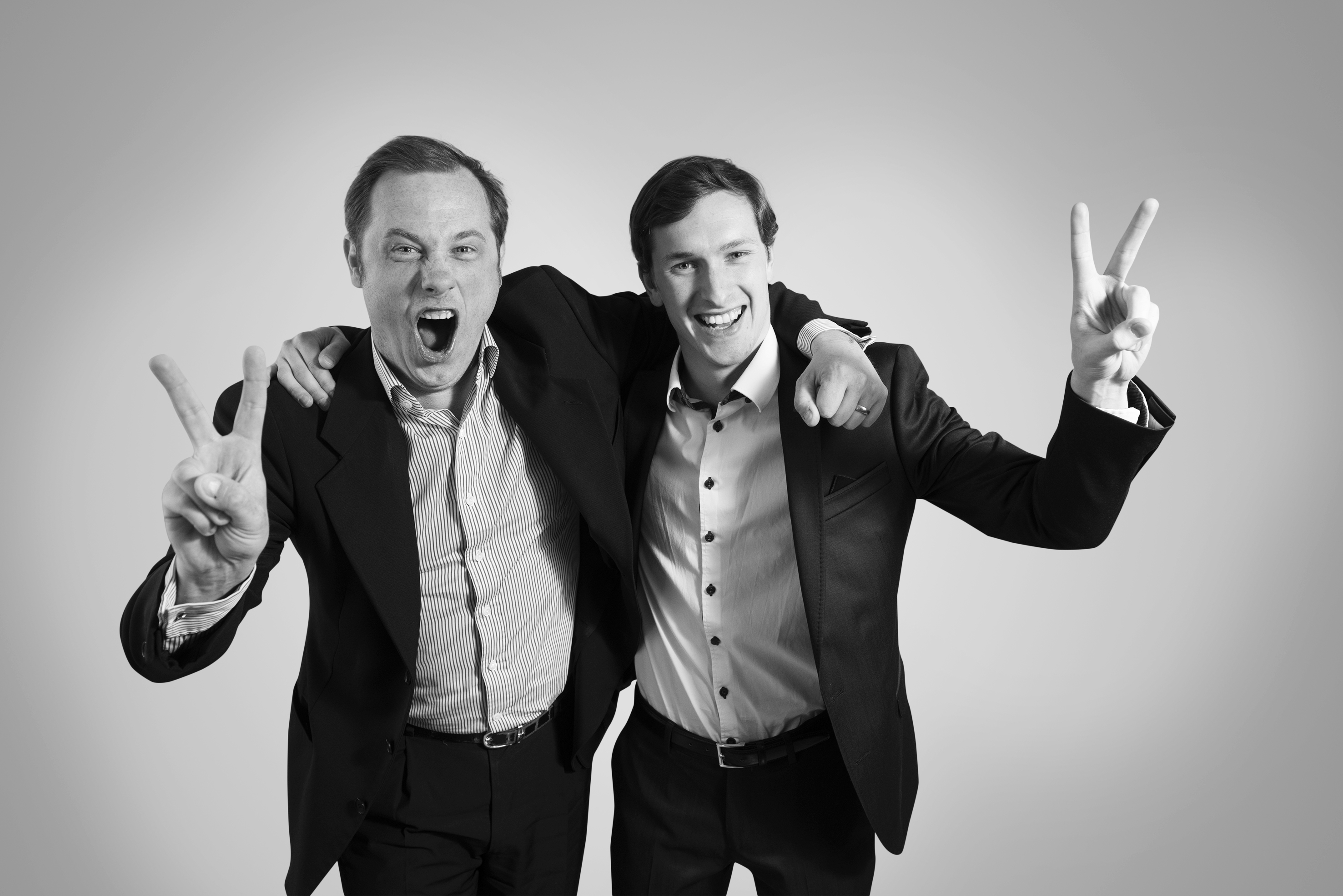 Teamet bakom ifoodbag. Foto: Gustav Hugosson. Tänk dig en papperskasse med kyl- och frysfunktion eller att du kan öka din hjärnas kapacitet med en dryck. Detta är två av de åtta nominerade affärsidéerna i östra Sverige i entreprenörskapstävlingen Venture Cup. Det är driftiga personer som nu tävlar med sina idéer för prispengarna och de prestigefulla vinnartitlarna.Det är fyra kategorier som vinnare ska utses i. I varje kategori finns det chans att vinna 25 000 kronor och ett av de fyra teamen ska utses till totalvinnare som därmed får ytterligare 100 000 kronor. Den 15 maj utses vinnarna på Venture Cup Östs regionfinal i Stockholm. Vinnarna under regionfinalen har sedan chans att nomineras till Sverigefinalen som kommer att ske i juni. Där tävlar de mot vinnarna i Sveriges övriga regioner. Se mer på http://www.venturecup.se/?p=7672De nominerade i Venture Cup Öst är:Kategori Life Science & TeknikIVia mediavcalCaroline Blomqvist, Jano Dib & Christian BremerDe infusionsslangar som kopplas till intensivvårdspatienter trasslar lätt ihop sig, vilket gör att sjukvårdspersonal lägger mycket tid och resurser på att reda ut slanghärvor och se till att inga infarter av misstag rycks ut. Vår lösning Tubeway förenklar arbetet med infusionsslangar genom att samla slangarna i gemensamma kanaler, och bidrar därmed till en effektivare och mer patientsäker vård.MyheartbearEbba Charlotta Mantell & Anders KuntselI vår mobila uppkopplade värld blir vi mer och mer emotionellt frånkopplade.Myheartbear är att nytt emotionellt sätt att kommunicera, där man sänder sin närhet och känsla med hjälp av sina hjärtslag över Internet till en mottagande Nallebjörn. Den har ett hjärta som återger hjärtslagen både visuellt och taktilt. Myheartbear stärker relationer mellan människor, då den ger närhet vid frånvaro.Kategori Människa & SamhälleifoodbagKarl Fallgren, Håkan Sundborg & Robert Malm- Koppling till Stockholms Universitetifoodbag ABs högre mening är att bidra till en mer hållbar värld. Vision är att bli den ledande förpackningslösning för hemleverans av livsmedel i hela världen. Mission är att gör det lättare att transportera livsmedel med en mer hållbar bärkasse, den intelligenta matkassen ifoodbag som har kyl- och frysfunktion upp till 24 timmar.VincoJohn Wilken, Lukas von Grebmer, Tsvetislav Georgiev & Fritz Rabeler- Koppling till Handelshögskolan i Stockholm  Vi utvecklar och marknadsför en drink som vid konsumtion accelererar hjärnans aktiviteter och ökar koncentrationen utan att göra kunden nervös. Vi startar en ny nisch i den funktionella livsmedelsbranschen med inspiration från våra personliga behov och behovet bland flertal studenter och anställda. Kategori Miljö & EnergiPharem BiotechMartin Ryen, Christian Ryen & Sven-Erik SköldLäkemedel är en viktig del i dagens samhälle och medför ett bättre liv för många människor. Tyvärr orsakar flera av dessa ämnen stora skador på miljön. Stor del av dessa miljögifter kommer ut via reningsverken där den teknik som används idag inte är tillräcklig. Pharem Biotech AB har tagit fram en ny bioteknisk filtreringsteknik som är kostnadseffektiv och säker i jämförelse med andra alternativ. CarbonStoryOlof Lundström & Andreas BirnikCarbonStory erbjuder en rolig och social webbtjänst (www.carbonstory.org) där våra användare blir en del av lösningen till klimatförändringar genom att sponsra koldioxid-reducerande projekt runt om i världen. Vårt tillvägagångssätt är personligt och positivt. Individer kan på några minuter öka medvetenheten om sitt eget ekologiska fotavtryck och klimatkompensera detta omedelbart.Kategori Webb, Mjukvara & MediaQasaFredrik Strömsten, Mattia Tosti & Ludvig Persson Lejon- Koppling till Kungliga Tekniska Högskolan & Handelshögskolan i Stockholm Bostadsbristen bland studenter och unga till trots står mängder av bostäder och rum enligt t.ex. Stockholms Handelskammare tomma. Qasas målsättning är att bidra till en tryggare och mer tillgänglig bostadsmarknad och därigenom skapa incitament för privatpersoner och hyresvärdar att hyra ut. Vår förhoppning är att dra vårt strå till stacken för att öka utbudet och minska bristen på bostäder.PreciselyRobert Gullander, Nils-Erik Jansson & Johan NorinPrecisely är en online-plattform som äntligen gör det enkelt för företag att skapa, hantera och bevaka juridiska avtal. Plattformen bygger på ett nytt digitalt format för avtal med självlärande funktioner och  inbyggd logik som effektiviserar hela avtalsprocessen.Venture Cup är Sveriges ledande tävling för de som vill utveckla sin affärsidé till ett framgångsrikt affärskoncept och starta företag. Venture Cup genomför varje år två rikstäckande tävlingar för entreprenörer med syfte att hjälpa med utveckla sin affärsidé och starta företag. Venture Cup är en ideell organisation som bildades i Sverige 1998 av McKinsey & Company och finns idag i hela Norden. Organisationen stöds av Sveriges samtliga stora högskolor och universitet och drivs i samarbete med näringsliv och offentlig sektor. Via en genomtänkt process med handledning och feedback från experter, utbildningar och workshops inspireras och stöttas människor att utveckla sina idéer till framtidens växande tillväxtföretag. Hittills har över 13 000 affärsidéer processats i tävlingen och av dessa har ca 30 procent utvecklats till företag. www.venturecup.se